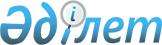 Түпқараған аудандық мәслихатының 2014 жылғы 24 желтоқсандағы № 27/189 "2015-2017 жылдарға арналған аудандық бюджет туралы" шешіміне өзгерістер енгізу туралыТүпқараған аудандық мәслихатының 2015 жылғы 30 наурыздағы № 29/199 шешімі. Маңғыстау облысы Әділет департаментінде 2015 жылғы 14 сәуірде № 2677 болып тіркелді      РҚАО-ның ескертпесі.

      Құжаттың мәтінінде түпнұсқаның пунктуациясы мен орфографиясы сақталған.      Қазақстан Республикасының 2008 жылғы 4 желтоқсандағы Бюджет кодексіне, «Қазақстан Республикасындағы жергілікті мемлекеттік басқару және өзін–өзі басқару туралы» 2001 жылғы 23 қаңтардағы Қазақстан Республикасының Заңына және «2015–2017 жылдарға арналған облыстық бюджет туралы» облыстық мәслихаттың 2014 жылғы 11 желтоқсандағы № 21/304 шешіміне өзгерістер мен толықтырулар енгізу туралы» 2015 жылғы 17 наурыздағы № 23/374 Маңғыстау облыстық мәслихатының шешіміне сәйкес (нормативтік құқықтық актілерді мемлекеттік тіркеу Тізілімінде № 2649 болып тіркелген), Түпқараған аудандық мәслихаты ШЕШІМ ҚАБЫЛДАДЫ: 



      1. Түпқараған аудандық мәслихатының 2014 жылғы 24 желтоқсандағы  № 27/189 «2015–2017 жылдарға арналған аудандық бюджет туралы» шешіміне (нормативтік құқықтық актілерді мемлекеттік тіркеу Тізілімінде № 2573 болып тіркелген, 2015 жылғы 15 қаңтарда «Әділет» ақпараттық–құқықтық жүйесінде жарияланған) келесі өзгерістер енгізілсін:



      1 тармақ жаңа редакцияда жазылсын:



      «1. 2015–2017 жылға арналған аудандық бюджет қосымшаға сәйкес, соның ішінде 2015 жылға келесі көлемдерде бекітілсін:

      1) кірістер – 5 973 362 мың теңге, оның ішінде:

      салықтық түсімдер – 4 450 326 мың теңге;

      салықтық емес түсімдер – 8 583 мың теңге;

      негізгі капиталды сатудан түсетін түсімдер – 93 090 мың теңге;

      трансферттердің түсімдері – 1 421 363 мың теңге;

      2) шығындар – 6 212 558 мың теңге;

      3) таза бюджеттік кредиттеу – 25 740 мың теңге, оның ішінде:

      бюджеттік кредиттер – 29 730 мың теңге;

      бюджеттік кредиттерді өтеу – 3 990 мың теңге;

      4) қаржы активтерімен жасалатын операциялар бойынша сальдо – 0 теңге, оның ішінде:

      қаржы активтерін сатып алу – 0 теңге;

      мемлекеттің қаржы активтерін сатудан түсетін түсімдер – 0 теңге;

      5) бюджет тапшылығы (профициті) –264 936 мың теңге;

      6) бюджет тапшылығын қаржыландыру (профицитін пайдалану) – 264 936 мың теңге, оның ішінде:

      қарыздар түсімі – 29 730 мың теңге;

      қарыздарды өтеу – 3 990 мың теңге;

      бюджет қаражатының пайдаланатын қалдықтары – 239 196 мың теңге.»;



      2 тармақта:

      1) тармақша жаңа редакцияда жазылсын:

      «1) төлем көзінен ұсталатын кірістен алынатын жеке табыс салығы – 100 пайыз;»;

      2) тармақша жаңа редакцияда жазылсын:

      «2) төлем көзінен ұсталмайтын кірістен алынатын жеке табыс салығы – 15,4 пайыз;»;

      5) тармақша жаңа редакцияда жазылсын:

      «5) әлеуметтік салық – 100 пайыз.»;



      4 тармақта:



      4 абзац алынып тасталсын;



      5 тармақ жаңа редакцияда жазылсын:

      «5. 2015 жылға арналған аудандық бюджетте бөлу және (немесе) пайдалану тәртібі аудан әкімдігінің қаулысы негізінде айқындалатын нысаналы даму трансферттері көзделгені ескерілсін:

      елді мекендердегі сумен жабдықтау және су бұру жүйелерін дамытуға.»;



      7 тармақ жаңа редакцияда жазылсын:

      «7. Азаматтардың жекелеген санаттарына әлеуметтік көмектерді төмендегідей мөлшерде белгілеуге құқық берілсін:

      21–23 наурыз – Наурыз мейрамы:

      «Алтын алқа», «Күміс алқа» алқаларымен марапатталған көп балалы аналар немесе бұрын «Батыр ана» атағын алған, I және II дәрежедегі «Ана даңқы» орденімен марапатталғандарға – 2 (екі) айлық есептік көрсеткіш;

      барлық топтың мүгедектеріне, 16 жастан 18 жасқа дейінгі бала кезінен мүгедектерге және 16 жасқа дейінгі мүгедек балаларға – 5 (бес) айлық есептік көрсеткіш;

      26 сәуір – Чернобыль атом электр станциясындағы апат күні:

      Чернобыль атом электр станциясындағы апатты жою салдарынан мүгедек болған адамдарға – 60 (алпыс) айлық есептік көрсеткіш;

      1986–1987 жылдардағы Чернобыль атом электр станциясындағы апатты жоюға қатысушыларға – 50 (елу) айлық есептік көрсеткіш;

      1988–1989 жылдардағы Чернобыль атом электр станциясындағы апатты жоюға қатысушыларға – 20 (жиырма) айлық есептік көрсеткіш;

      1 мамыр – Қазақстан халықтарының бірлігі мерекесі:

      барлық топтың мүгедектеріне, 16 жастан 18 жасқа дейінгі бала кезінен мүгедектерге және 16 жасқа дейінгі мүгедек балаларға – 5 (бес) айлық есептік көрсеткіш;

      9 мамыр – Жеңіс күні:

      Ұлы Отан соғысының қатысушылары мен мүгедектеріне – 100 (жүз) айлық есептік көрсеткіш;

      жеңілдіктер мен кепілдіктер жағынан Ұлы Отан соғысының мүгедектеріне теңестірілген адамдарға (Чернобыль атом электр станциясындағы апатты жою салдарынан мүгедек болған адамдардан басқа) – 60 (алпыс) айлық есептік көрсеткіш;

      жеңілдіктер мен кепілдіктер жағынан Ұлы Отан соғысының қатысушыларына теңестірілген адамдарға (1986–1987 жылдардағы Чернобыль атом электр станциясындағы апатты жоюға қатысушылардан басқа) – 50 (елу) айлық есептік көрсеткіш;

      Ұлы Отан соғысы жылдарында тылдағы қажырлы еңбегі және мінсіз әскери қызметі үшін бұрынғы Кеңестік Социалистік Республикалар Одағының ордендерімен және медальдарымен наградталған адамдарға, сондай–ақ 1941 жылғы 22 маусымнан 1945 жылғы 9 мамыр аралығында кемінде алты ай жұмыс істеген (әскери қызмет өткерген) және Ұлы Отан соғысы жылдарында тылдағы қажырлы еңбегі мен мінсіз әскери қызметі үшін бұрынғы Кеңестік Социалистік Республикалар Одағының ордендерімен және медальдарымен наградталмаған адамдарға – 40 (қырық) айлық есептік көрсеткіш;

      Ұлы Отан соғысында қаза тапқан (қайтыс болған, хабар–ошарсыз кеткен) жауынгерлердің ата–аналары және екінші рет некеге тұрмаған әйелдеріне (күйеулеріне) – 40 (қырық) айлық есептік көрсеткіш;

      Ауғанстандағы немесе соғыс қимылдары жүргізілген басқа мемлекеттердегі соғыс қимылдары кезінде қаза тапқан (хабар–ошарсыз кеткен) немесе жаралану, контузия алу, мертігу, ауру салдарынан қайтыс болған әскери қызметшілердің, арнаулы мемлекеттік органдар қызметкерлерінің отбасыларына – 40 (қырық) айлық есептік көрсеткіш;

      бейбіт уақытта әскери қызмет, арнаулы мемлекеттік органдарда қызмет атқару кезінде қаза тапқан (қайтыс болған) әскери қызметшілердің, арнаулы мемлекеттік органдар қызметкерлерінің отбасыларына – 40 (қырық) айлық есептік көрсеткіш;

      қызметтік міндеттерін атқару кезінде қаза тапқан ішкі істер органдары қызметкерлерінің отбасыларына – 40 (қырық) айлық есептік көрсеткіш;

      Чернобыль атом электр станциясындағы апаттың және азаматтық немесе әскери мақсаттағы объектілердегі басқа да радиациялық апаттар мен авариялардың салдарын жою кезінде қаза тапқандардың отбасыларына – 40 (қырық) айлық есептік көрсеткіш;

      сәуле аурулары салдарынан қайтыс болғандардың немесе қайтыс болған мүгедектердің, сондай–ақ қайтыс болуы Чернобыль атом электр станциясындағы апаттың және азаматтық немесе әскери мақсаттағы объектілердегі басқа да радиациялық апаттар мен авариялардың және ядролық сынақтардың әсеріне белгіленген тәртіппен байланысты болған азаматтардың отбасыларына – 40 (қырық) айлық есептік көрсеткіш;

      қайтыс болған соғыс мүгедектерінің және соларға теңестірілген мүгедектердің әйелдеріне (күйеулеріне), сондай–ақ қайтыс болған соғысқа қатысушылардың, партизандардың, астыртын күрес жүргізген адамдардың, «Ленинградты қорғағаны үшін» медалімен және «Қоршаудағы Ленинград тұрғыны» белгісімен наградталған, жалпы ауруға шалдығудың, еңбек ету кезінде зақым алуының нәтижесінде және басқа себептерге (құқыққа қайшы келетіндерінен басқаларына) байланысты мүгедек деп танылған азаматтардың екінші рет некеге тұрмаған әйелдеріне (күйеулеріне) – 40 (қырық) айлық есептік көрсеткіш;

      Семей ядролық сынақ полигонындағы ядролық сынақтар салдарынан зардап шеккен азаматтарға – 20 000 (жиырма мың) теңге;

      1 маусым – Балаларды қорғау күні:

      мүгедек балаларға және 18 жасқа дейінгі бала кезінен мүгедектерге – 5 (бес) айлық есептік көрсеткіш;

      30 тамыз – Қазақстан Республикасының Конституциясы күні:

      асыраушысынан айырылу бойынша мемлекеттік әлеуметтік жәрдемақы алушыларға (балаларға) – 8 (сегіз) айлық есептік көрсеткіш;

      Қазақстан Республикасы алдында сіңірген ерекше еңбегі үшін зейнетақы тағайындалған тұлғаларға – 60 (алпыс) айлық есептік көрсеткіш;

      1991 жылға дейін Маңғыстау облысы алдында сіңірген ерекше еңбегі үшін дербес зейнетақы тағайындалған тұлғаларға – 36 (отыз алты) айлық есептік көрсеткіш;

      1 қазан – Халықаралық қарттар күні:

      жасы бойынша мемлекеттік әлеуметтік жәрдемақы алушылар мен 70 жастан асқан зейнеткерлерге – 2 (екі) айлық есептік көрсеткіш;

      6 қазан – Қазақстан Республикасының мүгедектер күні:

      барлық топтың мүгедектеріне, 16 жастан 18 жасқа дейінгі бала кезінен мүгедектерге және 16 жасқа дейінгі мүгедек балаларға – 5 (бес) айлық есептік көрсеткіш.

      16 желтоқсан – Қазақстан Республикасының Тәуелсіздік күні:

      барлық топтың мүгедектеріне, 16 жастан 18 жасқа дейінгі бала кезінен мүгедектерге және 16 жасқа дейінгі мүгедек балаларға – 5 (бес) айлық есептік көрсеткіш.

      Өмірлік қиын жағдайда деп танылған азаматтарға табысы есептелмей көрсетілетін әлеуметтік көмек:

      мемлекеттік зейнетақы, жәрдемақы берілмеген кезде, онкологиялық ауруларға, мамандандырылған туберкулезге қарсы медициналық ұйымнан шыққан ауруларға, иммун тапшылығы вирусын жұқтырған тұлғаларға жылына бір рет – 25 (жиырма бес) айлық есептік көрсеткіш;

      18 жасқа дейінгі үйден оқитын мүгедек балаларға ай сайын – 5 (бес) айлық есептік көрсеткіш;

      табиғи зілзаланың немесе өрттің салдарынан зиян шеккен адамдарға (отбасыларға) өмірлік қиын жағдай туындаған кезден бастап алты айдан кешіктірмей, жылына бір рет – 50 (елу) айлық есептік көрсеткіш.

      Өмірлік қиын жағдайда деп танылған адамдарға табысы есептеліп көрсетілетін әлеуметтік көмек:

      өтініш жасалған тоқсанның алдындағы тоқсанға жан басына шаққандағы орташа табысы Маңғыстау облысы бойынша белгіленген 1,5 еселік ең төменгі күнкөріс деңгейінен төмен отбасылардың тұлғаларына тұрмыстық қажеттіліктерге, емделуге, дәрі–дәрмек алуға, мектепке керек–жарақтарын алуға немесе отбасының бір мүшесі қайтыс болуына байланысты жылына бір рет 40 (қырық) айлық есептік көрсеткіштен аспайтын мөлшерде.

      Табысын есепке алмай және мамандық таңдауға шектеу коймай Қазақстан Республикасының жоғарғы оқу орындарында оқитын мүгедек студенттерге және өтініш жасаған айдың алдындағы он екі айда жан басына шаққандағы орташа табысы, Маңғыстау облысы бойынша белгіленген 1,5 еселік ең төменгі күнкөріс деңгейінен төмен табыстары бар келесі санаттағы адамдарға көрсетілетін әлеуметтік көмек ағымдағы қаржы жылына арналған бюджет қаражаты шегінде жылына бір рет білім беру ұйымдарына оқуды төлеуге арналған нақты шығындар бойынша және ай сайын тамақтану мен жатақ шығындарын ішінара жабуға – 5 (бес) айлық есептік көрсеткіш:

      Қазақстан Республикасының оқу орындарында бакалаврдың академиялық деңгейін алу үшін күндізгі бөлімде оқитын студенттерге;

      тұл жетімдерге немесе балалар үйінде және балалар ауылында тәрбиеленуші студенттерге;

      ата–анасының біреуі немесе екеуі де мүгедек немесе екеуі де зейнеткер студенттерге;

      ата–анасының біреуі қайтыс болған студенттерге;

      бірге тұратын кәмелеттік жасқа толмаған кемінде төрт және одан да көп баласы бар отбасының орташа, техникалық және кәсіби, орташадан кейінгі білім беру мекемелерінде, жоғарғы оқу орнында күндізгі бөлімде оқитын 23 жастан аспаған балаларына көрсетіледі.

      Ауылдық елді мекендерде тұратын және жұмыс істейтін мемлекеттік денсаулық сақтау, әлеуметтiк қамсыздандыру, білім беру, мәдениет, спорт және ветеринария ұйымдарының мамандарына отын сатып алу үшін әлеуметтік көмек, жылына бір рет – 12100 (он екі мың бір жүз) теңге.»;



      8 тармақ жаңа редакцияда жазылсын:

      «8. Азаматтық қызметші болып табылатын және ауылдық жерде жұмыс

      iстейтiн денсаулық сақтау, әлеуметтiк қамсыздандыру, бiлiм беру, мәдениет, спорт және ветеринария саласындағы мамандарға қызметтiң осы түрлерiмен қалалық жағдайда айналысатын азаматтық қызметшiлердiң айлықақыларымен және ставкаларымен салыстырғанда кемiнде жиырма бес пайызға жоғарылатылған лауазымдық айлықақылар мен тарифтiк ставкалар белгіленсін.».

      2. Осы шешім 2015 жылдың 1 қаңтарынан бастап қолданысқа енгізіледі.

 

       Сессия төрағасы                         А.Қосуақов      Аудандық мәслихат

      хатшысы                                 А.Досанова

 

       «КЕЛІСІЛДІ»

      «Түпқараған аудандық экономика және

      қаржы бөлімі» мемлекеттік мекемесінің

      басшысы:

      Ж.Төлеген

      30 наурыз 2015 жыл

Түпқараған аудандық мәслихатының

2015 жылғы 30 наурыздағы

№ 29/199 шешіміне 1-ҚОСЫМША 2015 жылға арналған аудандық бюджет
					© 2012. Қазақстан Республикасы Әділет министрлігінің «Қазақстан Республикасының Заңнама және құқықтық ақпарат институты» ШЖҚ РМК
				СанатыСыныбыІшкі сыны-быАтауыСомасы, мың теңге1. КIРIСТЕР5 973 3621Салықтық түсiмдер4 450 3261Табыс салығы392 4392Жеке табыс салығы392 4393Әлеуметтiк салық377 6241Әлеуметтiк салық377 6244Меншiкке салынатын салықтар3 548 9171Мүлiкке салынатын салықтар3 456 6443Жер салығы54 1814Көлiк кұралдарына салынатын салық37 7715Бiрыңғай жер салығы3215Тауарларға, жұмыстарға және қызметтерге салынатын iшкi салықтар124 6842Акциздер6 0683Табиғи және басқа да ресурстарды пайдаланғаны үшiн түсетiн түсiмдер103 2744Кәсiпкерлiк және кәсiби қызметтi жүргiзгенi үшiн алынатын алымдар15 3427Басқа да салықтар 2411Басқа да салықтар 2418Заңдық маңызы бар әрекеттерді жасағаны және (немесе) оған уәкілеттігі бар мемлекеттік органдар немесе лауазымды адамдар құжаттар бергені үшін алынатын міндетті төлемдер6 4211Мемлекеттiк баж6 4212Салықтық емес түсiмдер8 5831Мемлекеттік меншіктен түсетін кірістер8 4781Мемлекеттік кәсіпорындардың таза кірісі бөлігінің түсімдері3705Мемлекет меншігіндегі мүлікті жалға беруден түсетін кірістер8 0997Мемлекеттік бюджеттен берілген кредиттер бойынша сыйақылар94Мемлекеттік бюджеттен қаржыландырылатын, сондай-ақ Қазақстан Республикасы Ұлттық Банкінің бюджетінен (шығыстар сметасынан) қамтылатын және қаржыландырылатын мемлекеттік мекемелер салатын айыппұлдар, өсімпұлдар, санкциялар, өндіріп алулар401Мұнай секторы ұйымдарынан түсетін түсімдерді қоспағанда, мемлекеттік бюджеттен қаржыландырылатын, сондай-ақ Қазақстан Республикасы Ұлттық Банкінің бюджетінен (шығыстар сметасынан) ұсталатын және қаржыландырылатын мемлекеттік мекемелер салатын айыппұлдар 406Басқа да салықтық емес түсiмдер651Басқа да салықтық емес түсiмдер653Негізгі капиталды сатудан түсетін түсімдер93 0903Жердi және материалдық емес активтердi сату93 0901Жер учаскелерін сатудан түсетін түсімдер93 0904Трансферттердiң түсiмдерi1 421 3632Мемлекеттiк басқарудың жоғары тұрған органдарынан түсетiн трансферттер1 421 3632Облыстық бюджеттен түсетiн трансферттер1 421 363Функц. топБюджет-тік бағдар-ламалар әкімшісіБағдар-ламаАтауыСомасы, мың теңге2. ШЫҒЫНДАР6 212 5581Жалпы сипаттағы мемлекеттiк қызметтер295 206112Аудан (облыстық маңызы бар қала) мәслихатының аппараты15 889001Аудан (облыстық маңызы бар қала) мәслихатының қызметiн қамтамасыз ету жөніндегі қызметтер 15 889122Аудан (облыстық маңызы бар қала) әкiмінің аппараты 103 909001Аудан (облыстық маңызы бар қала) әкiмінің қызметiн қамтамасыз ету жөніндегі қызметтер72 159003Мемлекеттік органның күрделі шығыстары31 750123Форт-Шевченко қаласы әкімінің аппараты19 033001Форт-Шевченко қаласы әкімінің қызметін қамтамасыз ету жөніндегі қызметтер19 033123Ақшұқыр ауылы әкімінің аппараты20 675001Ақшұқыр ауылы әкімінің қызметін қамтамасыз ету жөніндегі қызметтер19 675032Ведомстволық бағыныстағы мемлекеттік мекемелерінің және ұйымдарының күрделі шығыстары1 000123Баутин ауылы әкімінің аппараты21 248001Баутин ауылы әкімінің қызметін қамтамасыз ету жөніндегі қызметтер21 248123Қызылөзен ауылы әкімінің аппараты15 505001Қызылөзен ауылы әкімінің қызметін қамтамасыз ету жөніндегі қызметтер14 505032Ведомстволық бағыныстағы мемлекеттік мекемелерінің және ұйымдарының күрделі шығыстары1 000123Таушық ауылы әкімінің аппараты14 608001Таушық ауылы әкімінің қызметін қамтамасыз ету жөніндегі қызметтер13 608032Ведомстволық бағыныстағы мемлекеттік мекемелерінің және ұйымдарының күрделі шығыстары1 000123Сайын Шапағатов ауылдық округі әкімінің аппараты14 762001Сайын Шапағатов ауылдық округі әкімінің қызметін қамтамасыз ету жөніндегі қызметтер14 762459Ауданның (облыстық маңызы бар қаланың ) экономика және қаржы бөлімі5 351003Салық салу мақсатында мүлікті бағалауды жүргізу351010Жекешелендіру, коммуналдық меншікті басқару, жекешелендіруден кейінгі қызмет және осыған байланысты дауларды реттеу5 000458Ауданның (облыстық маңызы бар қаланың ) тұрғын үй-коммуналдық шаруашылығы, жолаушылар көлігі және автомобиль жолдары бөлімі40 775001Жергілікті деңгейде тұрғын үй-коммуналдық шаруашылығы, жолаушылар көлігі және автомобиль жолдары саласындағы мемлекеттік саясатты іске асыру жөніндегі қызметтер34 385013Мемлекеттік органның күрделі шығыстары6 390459Ауданның (облыстық маңызы бар қаланың ) экономика және қаржы бөлімі23 451001Ауданның (облыстық маңызы бар қаланың) экономикалық саясатын қалыптастыру мен дамыту, мемлекеттік жоспарлау, бюджеттік атқару және коммуналдық меншігін басқару саласындағы мемлекеттік саясатты іске асыру жөніндегі қызметтер23 451015Мемлекеттік органның күрделі шығыстары 02Қорғаныс 7 419122Аудан (облыстық маңызы бар қала) әкiмінің аппараты 7 419005Жалпыға бірдей әскери міндетті атқару шеңберіндегі іс-шаралар7 4194Бiлiм беру2 330 304123Сайын Шапағатов ауылдық округі әкімінің аппараты50 215041Мектепке дейінгі білім беру ұйымдарында мемлекеттік білім беру тапсырысын іске асыруға50 215123Ақшұқыр ауылы әкімінің аппараты118 234004Мектепке дейінгі тәрбие мен оқыту ұйымдарының қызметін қамтамасыз ету43 237041Мектепке дейінгі білім беру ұйымдарында мемлекеттік білім беру тапсырысын іске асыруға74 997123Баутин ауылы әкімінің аппараты95 947004Мектепке дейінгі тәрбие мен оқыту ұйымдарының қызметін қамтамасыз ету44 617041Мектепке дейінгі білім беру ұйымдарында мемлекеттік білім беру тапсырысын іске асыруға51 330123Таушық ауылы әкімінің аппараты40 447004Мектепке дейінгі тәрбие мен оқыту ұйымдарының қызметін қамтамасыз ету40 447464Ауданның (облыстық маңызы бар қаланың) білім бөлімі145 439009Мектепке дейінгі тәрбие мен оқыту ұйымдарының қызметін қамтамасыз ету87 524040Мектепке дейінгі білім беру ұйымдарында мемлекеттік білім беру тапсырысын іске асыруға57 915123Баутин ауылы әкімінің аппараты33 539005Ауылдық жерлерде балаларды мектепке дейін тегін алып баруды және кері алып келуді ұйымдастыру33 539123Сайын Шапағатов ауылдық округі әкімінің аппараты27 895005Ауылдық жерлерде балаларды мектепке дейін тегін алып баруды және кері алып келуді ұйымдастыру27 895123Ақшұқыр ауылы әкімінің аппараты37 134005Ауылдық жерлерде балаларды мектепке дейін тегін алып баруды және кері алып келуді ұйымдастыру37 134464Ауданның (облыстық маңызы бар қаланың) білім бөлімі1 406 301003Жалпы бiлiм беру1 298 030006Балаларға қосымша білім беру 108 271465Ауданның (облыстық маңызы бар қаланың) дене шынықтыру және спорт бөлімі42 076017Балалар мен жасөспірімдерге спорт бойынша қосымша білім беру42 076464Ауданның (облыстық маңызы бар қаланың) білім бөлімі105 317001Жергілікті деңгейде білім беру саласындағы мемлекеттік саясатты іске асыру жөніндегі қызметтер14 495005Ауданның (облыстық маңызы бар қаланың) мемлекеттік білім беру мекемелер үшін оқулықтар мен оқу-әдiстемелiк кешендерді сатып алу және жеткізу34 797007Аудандық (қалалық) ауқымдағы мектеп олимпиадаларын және мектептен тыс іс-шараларды өткiзу4 096012Мемлекеттік органның күрделі шығыстары 41 652015Жетім баланы (жетім балаларды) және ата-аналарының қамқорлығынсыз қалған баланы (балаларды) күтіп-ұстауға қамқоршыларға (қорғаншыларға) ай сайынғы ақшалай қаражат төлемі4 347022Жетім баланы (жетім балаларды) және ата-аналарының қамқорлығынсыз қалған баланы (балаларды) асырап алғаны үшін Қазақстан азаматтарына біржолғы ақша қаражатын төлеуге арналған төлемдер2 230067Ведомстволық бағыныстағы мемлекеттік мекемелерінің және ұйымдарының күрделі шығыстары3 700466Ауданның (облыстық маңызы бар қаланың) сәулет, қала құрылысы және құрылыс бөлімі227 760037Білім беру объектілерін салу және реконструкциялау227 7606Әлеуметтiк көмек және әлеуметтiк қамсыздандыру182 866464Ауданның (облыстық маңызы бар қаланың) білім бөлімі3 686030Патронат тәрбиешілерге берілген баланы (балаларды) асырап бағу 3 686123Ақшұқыр ауылы әкімінің аппараты2 536003Мұқтаж азаматтарға үйінде әлеуметтік көмек көрсету2 536123Сайын Шапағатов ауылдық округі әкімінің аппараты1 095003Мұқтаж азаматтарға үйінде әлеуметтік көмек көрсету1 095123Баутин ауылы әкімінің аппараты4 728003Мұқтаж азаматтарға үйінде әлеуметтік көмек көрсету4 728123Қызылөзен ауылы әкімінің аппараты837003Мұқтаж азаматтарға үйінде әлеуметтік көмек көрсету837123Таушық ауылы әкімінің аппараты833003Мұқтаж азаматтарға үйінде әлеуметтік көмек көрсету833451Ауданның (облыстық маңызы бар қаланың ) жұмыспен қамту және әлеуметтік бағдарламалар бөлімі169 035002Жұмыспен қамту бағдарламасы16 677004Ауылдық жерлерде тұратын денсаулық сақтау, білім беру, әлеуметтік қамтамасыз ету, мәдениет, спорт және ветеринар мамандарына отын сатып алуға Қазақстан Республикасының заңнамасына сәйкес әлеуметтік көмек көрсету7 897005Мемлекеттік атаулы әлеуметтік көмек 3 343006Тұрғын үй көмегін көрсету400007Жергілікті өкілді органдардың шешімі бойынша мұқтаж азаматтардың жекелеген топтарына әлеуметтік көмек108 349010Үйде тәрбиеленіп оқытылатын мүгедек балаларды материалдық қамтамасыз ету951014Мұқтаж азаматтарға үйде әлеуметтiк көмек көрсету3 02601618 жасқа дейінгі балаларға мемлекеттік жәрдемақылар3 040017Мүгедектерді оңалту жеке бағдарламасына сәйкес, мұқтаж мүгедектерді міндетті гигиеналық құралдармен және ымдау тілі мамандарының қызмет көрсетуін, жеке көмекшілермен қамтамасыз ету 3 775052Ұлы Отан соғысындағы Жеңістің жетпіс жылдығына арналған іс-шараларды өткізу3 235001Жергілікті деңгейде халық үшін әлеуметтік бағдарламаларды және жұмыспен қамтуды қамтамасыз етуді іске асыру саласындағы мемлекеттік саясатты іске асыру жөніндегі қызметтер 15 918011Жәрдемақыларды және басқа да әлеуметтік төлемдерді есептеу, төлеу мен жеткізу бойынша қызметтерге ақы төлеу1 287021Мемлекеттік органның күрделі шығыстары360025"Өрлеу" жобасы бойынша келісілген қаржылай көмекті енгізу777458Ауданның (облыстық маңызы бар қаланың ) тұрғын үй-коммуналдық шаруашылығы, жолаушылар көлігі және автомобиль жолдары бөлімі116050Мүгедектердің құқықтарын қамтамасыз ету және өмір сүру сапасын жақсарту жөніндегі іс-шаралар жоспарын іске асыру1167Тұрғын үй-коммуналдық шаруашылығы2 130 066123Қызылөзен ауылы әкімінің аппараты724027"Жұмыспен қамту 2020 жол картасы" Бағдарламасы бойынша қалаларды және ауылдық елді мекендерді дамыту шеңберінде объектілерді жөндеу және абаттандыру724123Ақшұқыр ауылы әкімінің аппараты0027"Жұмыспен қамту 2020 жол картасы" Бағдарламасы бойынша қалаларды және ауылдық елді мекендерді дамыту шеңберінде объектілерді жөндеу және абаттандыру0123Таушық ауылы әкімінің аппараты401027"Жұмыспен қамту 2020 жол картасы" Бағдарламасы бойынша қалаларды және ауылдық елді мекендерді дамыту шеңберінде объектілерді жөндеу және абаттандыру401123Сайын Шапағатов ауылдық округі әкімінің аппараты1 449027"Жұмыспен қамту 2020 жол картасы" Бағдарламасы бойынша қалаларды және ауылдық елді мекендерді дамыту шеңберінде объектілерді жөндеу және абаттандыру1 449466Ауданның (облыстық маңызы бар қаланың) сәулет, қала құрылысы және құрылыс бөлімі1 774 578003Коммуналдық тұрғын үй қорының тұрғын үйін жобалау, және (немесе) салу, реконструкциялау 21 252004Инженерлік коммуникациялық инфрақұрылымды жобалау, дамыту, және (немесе) жайластыру 765 650005Коммуналдық шаруашылығын дамыту1 000058Елді мекендердегі сумен жабдықтау және су бұру жүйелерін дамыту986 676123Форт-Шевченко қаласы әкімінің аппараты48 000009Елді мекендердің санитариясын қамтамасыз ету30 000011Елді мекендерді абаттандыру мен көгалдандыру18 000123Ақшұқыр ауылы әкімінің аппараты82 284008Елді мекендердегі көшелерді жарықтандыру38 596009Елді мекендердің санитариясын қамтамасыз ету25 000011Елді мекендерді абаттандыру мен көгалдандыру18 688123Баутин ауылы әкімінің аппараты10 032009Елді мекендердің санитариясын қамтамасыз ету4 560011Елді мекендерді абаттандыру мен көгалдандыру5 472123Қызылөзен ауылы әкімінің аппараты6 027009Елді мекендердің санитариясын қамтамасыз ету4 100011Елді мекендерді абаттандыру мен көгалдандыру1 927123Сайын Шапағатов ауылдық округі әкімінің аппараты65 861008Елді мекендердегі көшелерді жарықтандыру40 173009Елді мекендердің санитариясын қамтамасыз ету22 000011Елді мекендерді абаттандыру мен көгалдандыру3 688123Таушық ауылы әкімінің аппараты26 100009Елді мекендердің санитариясын қамтамасыз ету10 000011Елді мекендерді абаттандыру мен көгалдандыру16 100458Ауданның (облыстық маңызы бар қаланың ) тұрғын үй-коммуналдық шаруашылығы, жолаушылар көлігі және автомобиль жолдары бөлімі114 610015Елдi мекендердегі көшелердi жарықтандыру100 710018Елдi мекендердi абаттандыру және көгалдандыру13 9008Мәдениет, спорт, туризм және ақпараттық кеңістiк161 824123Ақшұқыр ауылы әкімінің аппараты15 534006Жергілікті деңгейде мәдени-демалыс жұмыстарын қолдау15 534123Қызылөзен ауылы әкімінің аппараты11 608006Жергілікті деңгейде мәдени-демалыс жұмыстарын қолдау11 608123Таушық ауылы әкімінің аппараты13 052006Жергілікті деңгейде мәдени-демалыс жұмыстарын қолдау13 052466Ауданның (облыстық маңызы бар қаланың) сәулет, қала құрылысы және құрылыс бөлімі1 912011Мәдениет объектілерін дамыту1 912478Ауданның (облыстық маңызы бар қаланың) ішкі саясат, мәдениет және тілдерді дамыту бөлімі38 513009Мәдени-демалыс жұмысын қолдау38 513465Ауданның (облыстық маңызы бар қаланың) дене шынықтыру және спорт бөлімі12 078005Ұлттық және бұқаралық спорт түрлерін дамыту4 000006Аудандық (облыстық маңызы бар қалалық) деңгейде спорттық жарыстар өткізу4 175007Әртүрлi спорт түрлерi бойынша аудан (облыстық маңызы бар қала) құрама командаларының мүшелерiн дайындау және олардың облыстық спорт жарыстарына қатысуы3 903478Ауданның (облыстық маңызы бар қаланың) ішкі саясат, мәдениет және тілдерді дамыту бөлімі25 312005Мемлекеттік ақпараттық саясатты жүргізу жөніндегі қызметтер3 400007Аудандық (қалалық) кітапханалардың жұмыс істеуі21 912465Ауданның (облыстық маңызы бар қаланың) дене шынықтыру және спорт бөлімі11 852001Жергілікті деңгейде дене шынықтыру және спорт саласындағы мемлекеттік саясатты іске асыру жөніндегі қызметтер11 852478Ауданның (облыстық маңызы бар қаланың) ішкі саясат, мәдениет және тілдерді дамыту бөлімі31 963001Ақпаратты, мемлекеттілікті нығайту және азаматтардың әлеуметтік сенімділігін қалыптастыру саласында жергілікті деңгейде мемлекеттік саясатты іске асыру жөніндегі қызметтер18 296004Жастар саясаты саласында іс-шараларды іске асыру 13 66710Ауыл, су, орман, балық шаруашылығы, ерекше қорғалатын табиғи аумақтар, қоршаған ортаны және жануарлар дүниесін қорғау, жер қатынастары71 197459Ауданның (облыстық маңызы бар қаланың) экономика және қаржы бөлімі7 706099Мамандарға әлеуметтік көмек көрсету жөніндегі шараларды іске асыру7 706474Ауданның (облыстық маңызы бар қаланың) ауыл шаруашылығы және ветеринария бөлімі50 490001Жергілікті деңгейде ауыл шаруашылығы және ветеринария саласындағы мемлекеттік саясатты іске асыру жөніндегі қызметтер50 490003Мемлекеттік органның күрделі шығыстары 0006Ауру жануарларды санитарлық союды ұйымдастыру0007Қаңғыбас иттер мен мысықтарды аулауды және жоюды ұйымдастыру0012Ауыл шаруашылығы жануарларын сәйкестендіру жөніндегі іс-шараларды өткізу0463Ауданның (облыстық маңызы бар қаланың) жер қатынастары бөлімі13 001001Аудан (облыстық маңызы бар қала) аумағында жер қатынастарын реттеу саласындағы мемлекеттік саясатты іске асыру жөніндегі қызметтер12 501007Мемлекеттік органның күрделі шығыстары 500474Ауданның (облыстық маңызы бар қаланың) ауыл шаруашылығы және ветеринария бөлімі0013Эпизоотияға қарсы іс-шаралар жүргізу011Өнеркәсіп, сәулет, қала құрылысы және құрылыс қызметі12 607466Ауданның (облыстық маңызы бар қаланың) сәулет, қала құрылысы және құрылыс бөлімі12 607001Құрылыс, облыс қалаларының, аудандарының және елді мекендерінің сәулеттік бейнесін жақсарту саласындағы мемлекеттік саясатты іске асыру және ауданның (облыстық маңызы бар қаланың) аумағын оңтайлы және тиімді қала құрылыстық игеруді қамтамасыз ету жөніндегі қызметтер12 60712Көлiк және коммуникация643 248458Ауданның (облыстық маңызы бар қаланың ) тұрғын үй-коммуналдық шаруашылығы, жолаушылар көлігі және автомобиль жолдары бөлімі643 248022Көлік инфрақұрылымын дамыту560 333023Автомобиль жолдарының жұмыс істеуін қамтамасыз ету82 91513Басқалар67 163469Ауданның (облыстық маңызы бар қаланың) кәсіпкерлік бөлімі9 530001Жергілікті деңгейде кәсіпкерлік пен өнеркәсіпті дамыту саласындағы мемлекеттік саясатты іске асыру жөніндегі қызметтер9 530123Қызылөзен ауылы әкімінің аппараты6 631040«Өңірлерді дамыту» Бағдарламасы шеңберінде өңірлерді экономикалық дамытуға жәрдемдесу бойынша шараларды іске асыру6 631123Баутин ауылы әкімінің аппараты23 740040«Өңірлерді дамыту» Бағдарламасы шеңберінде өңірлерді экономикалық дамытуға жәрдемдесу бойынша шараларды іске асыру23 740123Таушық ауылы әкімінің аппараты8 798040«Өңірлерді дамыту» Бағдарламасы шеңберінде өңірлерді экономикалық дамытуға жәрдемдесу бойынша шараларды іске асыру8 798123Сайын Шапағатов ауылдық округі әкімінің аппараты4 321040«Өңірлерді дамыту» Бағдарламасы шеңберінде өңірлерді экономикалық дамытуға жәрдемдесу бойынша шараларды іске асыру4 321459Ауданның (облыстық маңызы бар қаланың) экономика және қаржы бөлімі5 000012Ауданның (облыстық маңызы бар қаланың) жергілікті атқарушы органының резерві 5 000464Ауданның (облыстық маңызы бар қаланың) білім бөлімі9 143041«Өңірлерді дамыту» Бағдарламасы шеңберінде өңірлерді экономикалық дамытуға жәрдемдесу бойынша шараларды іске асыру9 14314Борышқа қызмет көрсету9459Ауданның (облыстық маңызы бар қаланың) экономика және қаржы бөлімі9021Жергілікті атқарушы органдардың облыстық бюджеттен қарыздар бойынша сыйақылар мен өзге де төлемдерді төлеу бойынша борышына қызмет көрсету915Трансферттер310 649459Ауданның (облыстық маңызы бар қаланың) экономика және қаржы бөлімі310 649006Нысаналы пайдаланылмаған (толық пайдаланылмаған) трансферттерді қайтару528007Бюджеттік алып қоюлар310 1213. ТАЗА БЮДЖЕТТІК КРЕДИТТЕУ25 740Бюджеттік кредиттер29 73010Ауыл, су, орман, балық шаруашылығы, ерекше қорғалатын табиғи аумақтар, қоршаған ортаны және жануарлар дүниесін қорғау, жер қатынастары29 730459Ауданның (облыстық маңызы бар қаланың) экономика және қаржы бөлімі29 730018Мамандарды әлеуметтік қолдау шараларын іске асыруға берілетін бюджеттік кредиттер29 7305Бюджеттік кредиттерді өтеу3 99001Бюджеттік кредиттерді өтеу3 9901Мемлекеттік бюджеттен берілген бюджеттік кредиттерді өтеу3 9904. ҚАРЖЫ АКТИВТЕРІМЕН ОПЕРАЦИЯЛАР БОЙЫНША САЛЬДО0Қаржы активтерін сатып алу 0Мемлекеттік қаржы активтерін сатудан түсетін түсімдер05. БЮДЖЕТ ТАПШЫЛЫҒЫ (ПРОФИЦИТ)-264 9366. БЮДЖЕТ ТАПШЫЛЫҒЫН (ПРОФИЦИТІН ҚОЛДАНУ) ҚАРЖЫЛАНДЫРУ264 9367Қарыздар түсімі29 73001Мемлекеттік ішкі қарыздар 29 7302Қарыз алу келісім-шарттары29 73016Қарыздарды өтеу3 990459Ауданның (облыстық маңызы бар қаланың) экономика және қаржы бөлімі3 990005Жергілікті атқарушы органның жоғары тұрған бюджет алдындағы борышын өтеу3 9908Бюджет қаражаттарының пайдаланылатын қалдықтары239 19601Бюджет қаражаты қалдықтары239 1961Бюджет қаражатының бос қалдықтары239 196